SPRAWOZDANIE Z REALIZACJI ZADAŃ POWIATOWEGO PROGRAMU PROFILAKTYCZNEGO W ZAKRESIE PROMOWANIA I WDROŻENIA PRAWIDŁOWYCH METOD WYCHOWAWCZYCH W STOSUNKU 
DO DZIECI W RODZINACH ZAGROŻONYCH PRZEMOCĄ W RODZINIE W POWIECIE AUGUSTOWSKIM
NA LATA 2019 - 2023ZA ROK 2023AUGUSTÓW 2024Wstęp
Zgodnie z ustawą z dnia 29 lipca 2005 r. o przeciwdziałaniu przemocy domowej (t.j. Dz. U. z 2021 poz. 1249 z późn. zm.), Rada Powiatu w Augustowie Uchwałą Nr 38/III/2019 z dnia 25 lutego 2019 r. przyjęła Powiatowy Program Profilaktyczny w Zakresie Promowania i Wdrożenia  prawidłowych Metod Wychowawczych w Stosunku do Dzieci w Rodzinach  Zagrożonych Przemocą w Rodzinie w Powiecie Augustowskim na lata 2019 - 2023. W związku z powyższym instytucje realizujące powyższy Program sporządziły informacje z realizacji w/w Programu w 2023 roku:Cel szczegółowy nr 1:Zwiększenie świadomości społecznej na temat zjawiska przemocy wobec dzieciZadanie 1: Rozpowszechnianie materiałów promocyjnych i informacyjnych dotyczących zjawiska przemocy w rodzinie, ze szczególnym uwzględnieniem przemocy wobec dzieciDziałanie 1:  Zakup i rozpowszechnianie broszurek, ulotek, plakatów, czasopism i publikacji   z zakresu przeciwdziałania przemocy w rodzinie POWIATOWE CENTRUM POMOCY RODZINIE W AUGUSTOWIE rozpowszechniało broszurki, ulotki i plakaty z zakresu przeciwdziałania przemocy w rodzinie na spotkaniach organizowanych przez PCPR, ponadto publikacje te dostępne są w siedzibie PCPR w Augustowie na ul. Młyńskiej 52, na tablicy ogłoszeń i stojakach z materiałami promocyjnymi (rozpowszechniono 2 plakaty i 5 rodzajów ulotek i broszur). POWIATOWY OŚRODEK INTERWENCJI KRYZYSOWEJ W AUGUSTOWIErozpowszechnił ulotki i plakaty edukacyjno-profilaktyczne dla dzieci, młodzieży i dorosłych dotyczące zjawiska przemocy (5 rodzajów ulotek w łącznej ilości 400 sztuk i 2 plakaty). GMINNY OŚRODEK POMOCY SPOŁECZNEJ W AUGUSTOWIE rozpowszechniał ulotki i broszury z zakresu przeciwdziałania przemocy w rodzinie w ilości 300 sztuk. MIEJSKO-GMINNY OŚRODEK POMOCY SPOŁECZNEJ W LIPSKU rozpowszechnił - 100 ulotek/broszur o tematyce przeciwdziałania przemocy w rodzinie.GMINNY OŚRODEK POMOCY SPOŁECZNEJ W NOWINCE upowszechniał ulotki Krajowego Centrum Przeciwdziałania Uzależnieniom, Narodowego Programu Zdrowia i Polskiego Towarzystwa Psychologicznego („Przemoc w rodzinie - sytuacja osób doznających przemocy w rodzinie”, „Jak radzić sobie z przemocą? – Porady psychologiczne dla osób doznających przemocy”, „Procedura „Niebieskie Karty” – podstawowe informacje”, „Nadużywanie alkoholu a problem przemocy domowej”, „Przemoc w rodzinie z problemem alkoholowym”, „Wpływ doświadczeń z dzieciństwa w rodzinie z problemem alkoholowym na funkcjonowanie osoby w życiu dorosłym”, „Wpływ uzależnienia na życie rodzinne, diagnoza problemu i formy pomocy”, „Wpływ kontaktów z osobą uzależnioną na funkcjonowanie rodziny”) oraz GOPS w Nowince upowszechniał utworzone przez siebie ulotki  („STOP przemocy”, „Informacje o prowadzeniu poradnictwa w zakresie przeciwdziałania przemocy w rodzinie”, „Kampania Biała Wstążka”). Ulotka zawiera dane kontaktowe do instytucji działających na terenie Gminy Nowinka oraz gmin ościennych, w których osoby dotknięte przemocą domową  mogą uzyskać pomoc. Rozpowszechnianie ulotek odbywa się poprzez rozdawanie ich podczas wizyt pracowników socjalnych u rodzin w środowisku oraz są dostępne na stoliku przy pokoju GOPS-u w Nowince.Na stronie internetowej www.gops.gminanowinka.pl widnieje zakładka STOP Przemocy domowej, gdzie osoby zainteresowane mogą znaleźć podstawowe informacje o instytucjach udzielających pomocy. Zamieszczono tam też bazę wsparcia dla osób doznających przemocy domowej.Gminny Ośrodek Pomocy Społecznej w Nowince rozpowszechnił 56 ulotek i broszur w 2023 r.Pracownicy GMINNEGO OŚRODKA POMOCY SPOŁECZNEJ W SZTABINIE w trakcie pracy socjalnej rozpowszechniali broszury, ulotki i publikacje z zakresu przeciwdziałania przemocy w rodzinie zakupione przez GKRPS w Sztabinie – 300 sztuk. Zadanie 2: Udział i organizacja kampanii informacyjno – edukacyjnych w zakresie przeciwdziałania przemocy domowejDziałanie 1: Udział i organizacja społecznych kampaniach poświęconych problematyce przemocy domowej, np. Tydzień Pomocy Ofiarom Przestępstw, 16 dni Przeciwko Przemocy wobec Kobiet, Kampania Białej WstążkiPOWIATOWY OŚRODEK INTERWENCJI KRYZYSOWEJ W AUGUSTOWIE rozpowszechniał na stronie internetowej i tablicy ogłoszeń w PCPR w Augustowie informacje o Tygodniu Pomocy Ofiarom Przestępstw oraz Kampanii Białej Wstążki poprzez rozwieszenie plakatów i informacji o działaniach realizowanych przez instytucje w ramach tych kampanii. GMINNY OŚRODEK POMOCY SPOŁECZNEJ W NOWINCE promował Kampanię Białej Wstążki i Tydzień Pomocy Ofiarom Przestępstw poprzez wywieszenie plakatów na tablicy informacyjnej.KOMENDA POWIATOWA POLICJI W AUGUSTOWIE w 2023 roku brała udział w kampaniach informacyjnych i promocyjnych na rzecz przeciwdziałania przemocy w rodzinie, tj.:- Tydzień Pomocy Ofiarom Przestępstw: w dniach od 20 do 26 lutego 2023 r. augustowscy policjanci brali udział w „Tygodniu Pomocy Osobom Pokrzywdzonym Przestępstwem” W ramach przedsięwzięcia, w Komendzie Powiatowej Policji w Augustowie przy ulicy Brzostowskiego 6, został uruchomiony punkt konsultacyjny. Dyżury były pełnione przez Naczelnika Wydziału Kryminalnego KPP w Augustowie oraz jego zastępcę, w godz. 7.30 – 15.30.- Kampania Białej Wstążki - 16 dni Przeciwko Przemocy wobec Kobiet w ramach tego przedsięwzięcia od 25 listopada do 10 grudnia augustowska Policja włączyła się w międzynarodową kampanię „Biała wstążka”. Kampanię związaną z szesnastoma dniami przeciwdziałania przemocy wobec kobiet oraz kluczowymi datami tego przedsięwzięcia 25 listopada Międzynarodowy Dzień Przeciwko Przemocy Wobec Kobiet i 10 grudnia – Międzynarodowy Dzień Praw Człowieka. W ramach tego odbyły się spotkania z młodzieżą. Policjanci przez cały rok prowadzili szereg spotkań ze społecznością lokalną, w zakresie przeciwdziałania przemocy domowej. Spotkania organizowane były w Środowiskowych Domach Samopomocy oraz Młodzieżowych Ośrodkach Wychowawczych. Występujący w roli prelegentów policjanci, w swoich wystąpieniach poruszali tematykę związaną ze zwiększeniem świadomości społecznej na temat zjawiska przemocy w rodzinie wobec osób starszych, schorowanych i dotkniętych przemocą, w ramach realizacji podlaskiego programu profilaktycznego „poMOC, a nie przeMOC”.	MIEJSKA KOMISJA ROZWIĄZYWANIA PROBLEMÓW ALKOHOLOWYCH  we współpracy z SPZOZ Augustów uczestniczyła w ogólnopolskiej kampanii „W ciąży bez alkoholu”, rozpowszechniając materiały edukacyjne (dla kobiet) oraz gadżety profilaktyczne.  Cel szczegółowy nr 2:Wspomaganie wychowawczej i edukacyjnej roli rodzinyZadanie 1: Poszerzenie oferty edukacyjnej dla rodzicówDziałanie 1: Spotkania z rodzicami przeżywającymi trudności związane z przemocą, uzależnieniem, wychowaniem dzieci – prelekcje, wykładyPORADNIA PSYCHOLOGICZNO - PEDAGOGICZNA W AUGUSTOWIEPPP w Augustowie przeprowadziła w 2023 roku 3 prelekcje w szkołach, w których uczestniczyło 60 osób. Działanie 2: Promowanie i wdrażanie prawidłowych metod wychowawczych  w stosunku do dzieci w rodzinach zagrożonych przemocą: w trakcie dozoru/nadzoru w rodzinach zagrożonych przemocąZESPÓŁ KURATORSKIEJ SŁUŻBY SĄDOWEJ SĄDU REJONOWEGO W AUGUSTOWIE (kuratorzy SR w Augustowie) w trakcie wykonywania dozorów/nadzorów w rodzinach ze stwierdzoną przemocą lub zagrożonych przemocą, prowadzili działania profilaktyczne motywujące rodziców do wdrożenia właściwych wzorców zachowań w relacjach rodzinnych oraz sposobów uzyskiwania pomocy w sytuacjach kryzysowych.Działanie 3: Promowanie i wdrażanie prawidłowych metod wychowawczych  w stosunku do dzieci w rodzinach zagrożonych przemocą ujęte w planach działania pedagogów, w szkołach i placówkach oświatowych dla których organem prowadzącym jest Powiat Augustowski ZESPÓŁ SZKÓŁ SPECJALNYCH W AUGUSTOWIE:Rodzice zostali zapoznani z godzinami pracy psychologa wyznaczonymi dla uczniów z każdej klasy oraz możliwych formach kontaktu. W trakcie codziennej pracy odbywały się rozmowy z rodzicami na temat funkcjonowania emocjonalno-społecznego dzieci oraz udzielano wskazówki do pracy w domu. 2. W ramach wsparcia rodziców i opiekunów zorganizowano spotkania dla rodziców:- z pracownikiem Miejskiego Ośrodka Pomocy Społecznej w Augustowie nt. możliwości i form wsparcia rodzin,- z pracownikiem Powiatowego Urzędu Pracy w Augustowie nt. możliwości i form pośrednictwa pracy osób z niepełnosprawnością intelektualną. W roku szkolnym 2022/2023 odbyły się 37 spotkania konsultacyjne z rodzicami.ZESPÓŁ SZKÓŁ TECHNICZNYCH:Spotkania z rodzicami przeżywającymi trudności związane z przemocą, uzależnieniem, wychowaniem dzieci – spotkania indywidualne rodziców/opiekunów prawnych z pedagogiem, psychologiem, dyrektorem szkoły, mające na celu pomoc dziecku, rodzicom poprzez wsparcie i opiekę oraz znalezienie instytucji które mogą zaopiekować się i pomóc wyjść z trudności.Promowanie i wdrażanie prawidłowych metod wychowawczych w stosunku do dzieci w rodzinach zagrożonych przemocą ujęte zostało w szkolnym Programie Profilaktyczno – Wychowawczym, planach działania pedagoga, pedagoga specjalnego  oraz wychowawców klas, realizowane jest podczas spotkań z rodzicami/opiekunami prawnymi w ramach konsultacji wg grafiku szkolnego oraz spotkań indywidualnych.Wsparcie pedagoga i psychologa szkolnego, którzy współpracują z rodzicami oraz organami sprawującymi nadzór nad uczniem i jego rodziną.Udział w Rządowym programie pomocy uczniom „Wyprawka szkolna”, informowanie uczniów oraz rodziców o możliwościach uzyskania wsparcia socjalnego.Angażowanie rodziców podczas opracowywania i ewaluacji Indywidualnych Programów Edukacyjno – Terapeutycznych oraz zaleceń z opinii i orzeczeń z Poradni Psychologiczno – Pedagogicznej.Współpraca z bursą międzyszkolną w zakresie monitorowania zachowania i frekwencji oraz pojawiających się potrzeb uczniów ZST mieszkających w bursie.W zakresie profilaktyki uzależnień odbywają się spotkania młodzieży z pedagogiem oraz psychologiem szkolnym, tematyka omawiana jest na godzinach wychowawczych oraz spotkaniach indywidualnych z uczniami.Uczniowie klas kończących uczestniczyli w spotkaniu z pracownikami Urzędu Skarbowego nt. hazardu.Opracowano cykl zajęć profilaktycznych z zakresu programu „Myślę pozytywnie” – zajęcia obejmują działania na rzecz profilaktyki i promocji zdrowia psychicznego młodzieży.    ZESPÓŁ PLACÓWEK MŁODZIEŻOWYCH:Opracowanie i zamieszczenie na Facebooku informacji z numerami telefonów dotyczących pomocy w kryzysie i interwencyjnego wsparcia.Propagowanie na Facebooku numeru telefonu zaufania Rzecznika Praw Dziecka i numerem SOS Linia Pomocy Pokrzywdzonym Informowanie rodziców o działalności Ośrodka Środowiskowej Opieki Psychologicznej i Psychoterapeutycznej dla Dzieci i Młodzieży w Augustowie.Przygotowanie i upowszechnianie Informatora o miejscach pomocy – gazetka.Udzielanie wsparcia i ukierunkowanie rodziców w przypadku potrzeby konsultacji ze specjalistami – psychologiem, psychiatrą.Włączenie się w kampanię Biała Wstążka poprzez przeprowadzenie akcji Stop Przemocy wobec Kobiet.Zorganizowanie akcji Różowy Październik, w tym m.in. opracowanie ulotek oraz happening dla społeczności lokalnej – relacja z akcji w prasie lokalnej.Przygotowanie Dnia Życzliwości i Pozdrowień – happening, popularyzowanie informacji na Facebooku.Celebrowanie Międzynarodowego Dnia Pokoju - happening, popularyzowanie informacji na Facebooku.Przygotowanie materiałów i ich udostępnienie na Facebooku w związku z Europejskim Dniem Walki z Handlem Ludźmi.Monitorowanie przez wychowawców zagrożeń przemocą w rodzinie – rozmowy, wywiad, w tym współpraca z pedagogiem szkół macierzystych wychowanków celem monitorowania sygnałów istnienia przemocy w rodzinie.Współdziałanie bursy z innymi instytucjami (Poradnia Psychologiczno-Pedagogiczna, Opieka Społeczna, Policja) celem  zapewnienia pomocy rodzicom w trudnych sytuacjach.ZESPÓŁ SZKÓŁ OGÓLNOKSZTAŁCĄCYCH:Spotkanie z przedstawicielami Rady Rodziców w celu oceny sytuacji wychowawczej szkoły.Spotkania z rodzicami przeżywającymi trudności związane z przemocą, uzależnieniami, innymi problemami wychowawczymi dzieci.Ustalenie i wdrożenie planu działań na kolejny rok szkolny w oparciu o wcześniejszą diagnozę z uwzględnieniem sytuacji trudnych w rodzinie.Rozmowy z rodzicami kształtujące odpowiednie postawy rodzicielskie prowadzone przez pedagoga, psychologa, wychowawców.Ubogacana, zmieniana gazetka pedagoga szkolnego , dostęp do ulotek informacyjnych. II LICEUM OGÓLNOKSZTAŁCĄCE W AUGUSTOWIE:Porady i konsultacje indywidualne z pedagogiem/pedagogiem specjalnym/psychologiem – przełamywanie uczuć bezradności i napięć psychicznych związku z przeżywanymi trudnościami w kontaktach z dziećmi.Organizacja zajęć z terapeutą uzależnień w klasach trzecich – poznanie procedury Niebieskiej Karty – rozdanie młodzieży Informatora dla ofiar i świadków przemocy „Procedura Niebieskiej Karty i inne przepisy prawne STOP Przemocy”.Porady, korzystanie z pomocy specjalistów, kierowanie rodziców do placówek wsparcia dla osób dorosłych, informowanie rodziców o funkcjonujących organizacjach na rzecz pomocy rodziniePoradnictwo wychowawcze mające na celu zmianę sposobu postępowania rodziców i ich postaw wychowawczych wobec dzieci.Udzielanie rodzicom informacji w zakresie ochrony prawnej w sytuacjach zaniedbań, przemocy ze strony współmałżonka, leczenia uzależnień.Współpraca z rodzicami przy tworzeniu Programu wychowawczo – profilaktycznego II LO.Eksponowanie przez cały rok szkolny Gazetki informacyjnej z adresami i danymi instytucji zajmujących się pomocą rodzinie w sytuacjach trudnych, kryzysowych.Uaktualnienie Procedur Postępowania w Sytuacjach Kryzysowych w II LO.Współpraca pedagoga/pedagoga specjalnego i psychologa z wychowawcami klas celem monitorowania sygnałów istnienia przemocy w rodzinie.Prowadzenie godzin wychowawczych i lekcji religii na temat specyfiki rodziny, jej funkcji, tendencji zmian w modelu rodziny, omówienie rodzajów dysfunkcji w rodzinie, roli rodzeństwa i dziadków, kultury pedagogicznej rodziców, warunków prawidłowej komunikacji.Udział w posiedzeniach Zespołów Interdyscyplinarnych.Praca Zespołu Wychowawczego i zespołów oddziałowych.Prace nad wdrożeniem wewnętrznej „polityki orz procedur ochrony dzieci przed krzywdzeniem”, tzw. Standardów ochrony małoletnich. AUGUSTOWSKIE CENTRUM EDUKACYJNE:Udział w spotkaniach ogólnych szkoły połączonych z wykładem prowadzonym przez funkcjonariusza Policji na temat bezpieczeństwa dziecka i odpowiedzialności karnej nieletnich (luty 2023 r.).Udział w spotkaniach tematycznych związanych np. z przezwyciężaniem problemów wychowawczych, edukacyjnych czy terapeutycznych. Udział w okolicznościowych spotkaniach klasowych według harmonogramu spotkań. Udział w spotkaniach  dotyczących działań podejmowanych wobec swojego dziecka, konsultacje indywidualne z pedagogiem/pedagogiem specjalnym/psychologiem szkolnym – przełamywanie uczuć bezradności i napięć psychicznych w związku z przeżywanymi trudnościami w kontaktach z dziećmi.Współpraca z pedagogiem i psychologiem/pedagogiem specjalnym, wychowawcami klas celem monitorowania sygnałów istnienia przemocy w rodzinie, korzystanie z pomocy specjalistów, kierowanie rodziców do placówek wsparcia dla osób  dorosłych.Informowanie rodziców o funkcjonujących organizacjach na rzecz pomocy w rodzinie, jak zamieniać codzienne konflikty na współpracę i szacunek.Poradnictwo wychowawcze mające na celu zmianę sposobu postępowania rodziców i ich postaw wychowawczych wobec dzieci, rozmowy m.in. na temat jak radzić sobie ze swoimi emocjami, w momencie utraty kontroli.Udzielanie rodzicom informacji w zakresie ochrony prawnej w sytuacjach zaniedbań, przemocy ze strony współmałżonka, leczenia uzależnień.Współpraca z rodzicami przy tworzeniu Programu Wychowawczego-Profilaktycznego ACE.Gazetka informacyjna – adresy i dane instytucji zajmujących się pomocą rodzinie w sytuacjach trudnych, kryzysowych.Prowadzenie godzin wychowawczych i lekcji religii na temat specyfiki rodziny, jej funkcji, tendencji zmian w modelu rodziny, omówienie rodzajów dysfunkcji w rodzinie, roli rodzeństwa i dziadków, kultury pedagogicznej rodziców, warunków prawidłowej komunikacji.Cykl zajęć z uczniami promujących wartości rodzinne.Zadanie 2: Prowadzenie poradnictwa specjalistycznegoDziałanie 1: Udzielania bezpłatnej pomocy psychologicznej, pedagogicznej, socjalnej i prawnej dla rodzin wymagających wsparcia w pełnieniu funkcji opiekuńczo-wychowawczychPOWIATOWE CENTRUM POMOCY RODZINIE W AUGUSTOWIE udzieliło poradnictwa prawnego 80 osobom.POWIATOWY OŚRODEK INTERWENCJI KRYZYSOWEJ W AUGUSTOWIEW POIK w Augustowie w ramach poradnictwa ze specjalistycznej pomocy psychologicznej skorzystało 146 osób, w tym:  w ramach interwencji kryzysowej 24 osób; poradnictwa udzielonego  osobom dotkniętym przemocą w rodzinie 11 osób. Najczęściej zgłaszane problemy: kryzysy osobiste związane z pracą zawodową, kryzysy życia osobistego (materialne, w relacjach, zdrowotne); kryzysy wieku dorastania; problemy emocjonalne dzieci; problemy wychowawcze; problemy w małżeństwie; przemoc domowa; problemy uzależnień; żałoba po stracie bliskiej osoby; rozwodowe; niepełnosprawność, samotność).Z poradnictwa prawnego skorzystały 42 osoby, w tym: poradnictwa udzielonego osobom dotkniętym przemocą w rodzinie 25 osoby; pomocy prawnej 38 osób. Najczęściej zgłaszane problemy: z zakresu prawa rodzinnego i opiekuńczego; w kwestiach spadkowych; alimentacyjnych; przy podziale majątku; po rozwodzie; zagadnienia związane z prawem pracy; prawem ubezpieczeniowym, a także dotyczące nieruchomości.GMINNY OŚRODEK POMOCY SPOŁECZNEJ W AUGUSTOWIE prowadził poradnictwo socjalne dla rodzin wymagających wsparcia w pełnieniu funkcji opiekuńczo-wychowawczych, liczba korzystających osób 25. Pracownicy MIEJSKO – GMINN	EGO OŚRODKA POMOCY SPOŁECZNEJ W LIPSKU wykonując pracę socjalną z rodziną wymagającą wsparcia, udzielają porad oraz pomocy osobom dotkniętym przemocą. Informują osoby doznające przemocy o sposobach radzenia sobie z problemami, wskazują instytucje zajmujące się pomocą ofiarom jak i sprawcom przemocy. Udzielono pomocy socjalnej 15 rodzinom (52 osoby w rodzinach) wymagających wsparcia w pełnieniu funkcji opiekuńczo-wychowawczych. Asystent rodziny współpracował z rodzinami w których występują trudności związane z przemocą, uzależnieniem, wychowaniem dzieci. Liczba rodzin współpracujących z asystentem rodziny – 5 rodzin.W celu zwiększenia dostępności pomocy terapeutycznej da osób uzależnionych, współuzależnionych, ofiar i sprawców przemocy w Punkcie Konsultacyjnym w Lipsku, dyżury pełnił Starszy Instruktor Terapii Uzależnień oraz psycholog.Instruktor terapii uzależnień udzielił 170 porad indywidualnych, w tym: 47 porad osobom uzależnionym, 28 porad osobom pijącym szkodliwie, 61 porady osobom współuzależnionym, 3 porady sprawcom przemocy, 9 porad ofiarom przemocy, 22 porady DDA i dzieciom z rodzin z problemem alkoholowym. Psycholog pełnił dyżur w Punkcie Konsultacyjnym w Lipsku w ilości 20 godzin w miesiącu. Z pomocy psychologicznej skorzystało: 10 osób uzależnionych, 15 osób współuzależnionych, 20 ofiar przemocy i 3 sprawców przemocy.Zakupiono 55 porad terapii indywidualnej i grupowej dla osób uzależnionych od alkoholu i narkotyków oraz dla członków ich rodzin w Niepublicznym Zakładzie Opieki Zdrowotnej ,,Poradni Zdrowia Psychicznego – Poradni Terapii Uzależnień” w Augustowie.GMINNY OŚRODEK POMOCY SPOŁECZNEJ W NOWINCE W Gminie Nowinka jest zatrudniony psycholog i radca prawny. W Szkole Podstawowej w Nowince i jej filiach porad pedagogicznych udziela pedagog. Pracownicy socjalni z Gminnego Ośrodka Pomocy Społecznej w Nowince udzielają poradnictwa w sprawach socjalnych. Mieszkańcy mogą korzystać z bezpłatnego poradnictwa prawnego (skorzystały 43 osoby) z poradnictwa psychologa (skorzystało 25 osób). Specjaliści są dostępni bezpłatnie dla wszystkich mieszkańców gminy. W Gminie Nowinka jest zatrudniony psycholog, specjalista psychoterapii uzależnień i radca prawny. W Szkole Podstawowej w Nowince i jej filiach porad pedagogicznych udziela pedagog. W NZOZ w Nowince osobom uzależnionym są udzielane porady medyczne, a w razie potrzeby wystawiają niezbędne skierowania. Pracownicy socjalni z Gminnego Ośrodka Pomocy Społecznej w Nowince udzielają poradnictwa w sprawach socjalnych. Mieszkańcy mogą korzystać z bezpłatnego poradnictwa prawnego. Specjaliści są dostępni bezpłatnie dla wszystkich mieszkańców gminy. GMINNY OŚRODEK POMOCY SPOŁECZNEJ W SZTABINIE pracownicy socjalni udzielili poradnictwa socjalnego 35 rodzinom z problemami  w pełnieniu funkcji opiekuńczo-wychowawczych. Zadanie 3: Zwiększenie dostępności do specjalistycznych form pomocy dla rodzin wymagających wsparcia w pełnieniu funkcji opiekuńczo-wychowawczychDziałanie 1: Rozwój usług profilaktyczno-wspierających skierowanych do rodzin przeżywających kryzys:  konsultacje indywidualne w Poradni, konsultacje dla uczniów i rodziców w szkołach, poradnictwo wychowawcze,  terapia rodzin, terapia indywidualna dzieci i młodzieżyGMINNA KOMISJA ROZWIĄZYWANIA PROBLEMÓW ALKOHOLOWYCH W SZTABINIE Pracownicy socjalni udzielili pomocy socjalnej 35 rodzinom z problemami w pełnieniu funkcji opiekuńczo-wychowawczych. MIEJSKO-GMINNA KOMISJA ROZWIĄZYWANIA PROBLEMÓW ALKOHOLOWYCH W LIPSKU W Punkcie Konsultacyjnym w Lipsku w roku 2023 udzielono 170 porad indywidualnych.PORADNIA PSYCHOLOGICZNO-PEDAGOGICZNA W AUGUSTOWIEW PPP w Augustowie udzielono następującego wsparcia:Konsultacje indywidualne w Poradni – 121 osób.Poradnictwo wychowawcze – 56 osób.Terapia indywidualna dzieci i młodzieży – 31 osób.MIEJSKA KOMISJA ROZWIĄZYWANIA PROBLEMÓW ALKOHOLOWYCH W AUGUSTOWIE finansowała realizację terapii uzależnień w punkcie konsultacyjnym oraz Poradni Terapii Uzależnień, w których udzielono 675 porad oraz 400 godzi sesji terapii pogłębionej indywidualnej, przyjęto 277 osób.   Finansowała również zajęcia terapeutyczne dla dzieci z zespołem FAS – 900 godzin, 30 osób i profilaktyczno – terapeutyczne dla dzieci z rodzin z problemem alkoholowym 900 godzin, 22 osoby. Cel szczegółowy nr 3:Podejmowanie skutecznych działań profilaktyczno-edukacyjnych i terapeutycznych na rzecz dzieci i młodzieży zagrożonych przemocą w rodzinieZadanie 1: Podejmowanie działań profilaktyczno-edukacyjnych wobec dzieci i młodzieży zagrożonej przemocą w rodzinieGMINNY OŚRODEK POMOCY SPOŁECZNEJ W AUGUSTOWIE podejmował działania profilaktyczno-edukacyjne wobec dzieci i młodzieży zagrożonej przemocą:- finansowanie i współorganizacja spektaklu profilaktycznego „Wspomnienia narkomanki” – 6 szkół, 109 uczniów,- finansowanie i współorganizacja spektaklu profilaktycznego „Chemiczna zmiana nastroju” - 6 szkół, 129 uczniów,- finansowanie warsztatów profilaktycznych „Uzależnienia Behawioralne” – 6 szkół, 413 uczniów.Działanie 1: Organizowanie i dofinansowywanie programów profilaktycznych, kampanii edukacyjnych mających na celu promocję prawidłowych postaw i zachowań. GMINNA KOMISJA ROZWIĄZYWANIA PROBLEMÓW ALKOHOLOWYCH W NOWINCE sfinansowała programy profilaktycznych realizowane w szkołach na terenie Gminy Nowinka dotyczące wyrabiania postaw asertywnych, przeciwdziałania przemocy wobec dzieci, przeciwdziałania agresji i uzależnieniom oraz innych sytuacji ryzykownych dla 114 uczniów. GMINNA KOMISJA ROZWIĄZYWANIA PROBLEMÓW ALKOHOLOWYCH W SZTABINIE sfinansowała osiem programów profilaktycznych związanych z  tematyką uzależnień i przemocy skierowanych do dzieci i młodzieży z terenu gminy Sztabin. MIEJSKO-GMINNA KOMISJA ROZWIĄZYWANIA PROBLEMÓW ALKOHOLOWYCH W LIPSKU sfinansowała 9 edycji warsztatów profilaktycznych „Widzialne rany” w których wzięło udział 126 uczniów,„Spotkanie profilaktyczne dla młodzieży” w którym wzięło udział 80 osóboraz 10 dniowy turnus wypoczynkowy z programem terapeutyczno-profilaktycznym dla 10 dzieci.  GMINNY OŚRODEK POMOCY SPOŁECZNEJ W AUGUSTOWIE zwiększył dostępność do specjalistycznych form pomocy dla rodzin wymagających wsparcia poprzez kierowanie do Poradni Leczenia Uzależnień na konsultacje indywidualne – skierowano  10 osób. Działanie 2: Spotkania profilaktyczne z młodzieżą podczas, których poruszana jest tematyka dotycząca odpowiedzialności nieletnich wobec obowiązującego porządku prawnegoKOMENDA POWIATOWA POLICJI W AUGUSTOWIE w zakresie zapobiegania przemocy rówieśniczej, przemocy w rodzinie oraz zapewnienia bezpieczeństwa funkcjonariusze jednostki odbyli szereg spotkań profilaktycznych poświęconych tematyce związanej z odpowiedzialnością nieletnich w świetle prawa. W uzasadnionych przypadkach, na prośbę pedagogów szkolnych funkcjonariusze prowadzili rozmowy profilaktyczne z uczniami. W 2023 roku policjanci z Komendy Powiatowej Policji w Augustowie wzięli udział w 2980 spotkaniach z uczniami oraz dorosłymi, w tym kadrą pedagogiczną i rodzicami. Zadanie 2: Wspieranie różnych form spędzania czasu wolnego sprzyjających zachowaniom nieagresywnymDziałanie 1: Współorganizacja i dofinansowanie zajęć pozalekcyjnych dla dzieci i młodzieży w świetlicach szkolnych i Gminnych Ośrodkach Kultury, dofinansowanie organizacji międzyszkolnych zawodów sportowych, doposażenie szkół w sprzęt sportowo-rekreacyjnym.GMINNA KOMISJA ROZWIĄZYWANIA PROBLEMÓW ALKOHOLOWYCH W AUGUSTOWIE doposażyła klub sportowy w formie zakupu odzieży sportowej w ramach zajęć profilaktycznych przez uczestników Klubu Grab – 17 sztuk Działanie 2: Prowadzenie zajęć wychowawczych oraz zajęć profilaktycznych  w świetlicach i placówkach wsparcia dziennegoNie wpłynęły informacje dotyczące prowadzenia zajęć wychowawczych oraz zajęć profilaktycznych  w świetlicach i placówkach wsparcia dziennegoz terenu Powiatu Augustowskiego. Działanie 3: Organizacja oraz dofinansowanie profilaktycznych i terapeutycznych obozów dla dzieci i  młodzieży z rodzin alkoholowych dotkniętych przemocą oraz innych form wypoczynku letniego i zimowego uwzględniającego programy lub zajęcia profilaktyczne, edukacyjne, rekreacyjne i turystyczne.GMINNY OŚRODEK POMOCY SPOŁECZNEJ W AUGUSTOWIE dofinansował obóz dla dzieci i młodzieży z rodzin z problemem alkoholowym i dotkniętych przemocą (wzięło udział 32 dzieci).MIEJSKO - GMINNA KOMISJA ROZWIĄZYWANIA PROBLEMÓW ALKOHOLOWYCH W LIPSKU zorganizowała i sfinansowała 10 dniowy turnus wypoczynkowy z programem terapeutyczno-profilaktycznym dla 10 dzieci i młodzieży z rodzin z problemem alkoholizmu, narkomanii bądź przemocy w rodzinie.GMINNA KOMISJA ROZWIĄZYWANIA PROBLEMÓW ALKOHOLOWYCH W AUGUSTOWIE dofinansowała obóz dla dzieci i młodzieży z rodzin z problemem alkoholowym i dotkniętych przemocą dla 32 dzieci. MIEJSKA KOMISJA ROZWIĄZYWANIA PROBLEMÓW ALKOHOLOWYCH W AUGUSTOWIE zorganizowała Profilaktyczny Dzień Dziecka w którym uczestniczyło około 6000 osób. Organizowane były gry, zabawy i konkursy dla całych rodzin, prezentowane materiały profilaktyczne. Zorganizowano również Profilaktyczne Ferie Zimowe w których uczestniczyło około 5000 osób. Organizowane były gry, zabawy i konkursy dla całych rodzin, przekazywane były informacje o zagrożeniach wynikających z nadużywania alkoholu i środków psychoaktywnych. Zadanie 3: Zorganizowanie szkolenia dla rodzin zastępczych z zakresu przeciwdziałnia przemocy w rodzinieDziałanie 1: Zorganizowanie szkolenia ma na celu uświadomienie czym jest przemoc w rodzinie, jakie są jej źródła i mechanizmy; zostaną zaprezentowane sposoby komunikowania się z dzieckiem stosującym agresję i przemoc oraz asertywne metody radzenia sobie z agresją.POWIATOWY OŚRODEK INTERWENCJI KRYZYSOWEJ W AUGUSTOWIE w 2023 roku zorganizował szkolenia dla rodzin zastępczych na temat - „Sposoby komunikowania się z dzieckiem stosującym agresję i przemoc oraz asertywne metody radzenia sobie z agresją.” – 3 osobyCel szczegółowy nr 4:Podnoszenie standardów usług świadczonych przez instytucje i organizacje pomagające dziecku i  rodzinieZadanie 1: Podniesienie poziomu wiedzy osób zajmujących się przeciwdziałaniem przemocy w rodzinieDziałanie 1:Doskonalenie zawodowe osób pracujących w instytucjach i organizacjach pomagających dziecku i rodzinie z zakresu przeciwdziałania przemocy w rodzinie – szkolenia, superwizjePracownicy POWIATOWEGO CENTRUM POMOCY RODZINIE W AUGUSTOWIE oraz POWIATOWEGO OŚRODKA INTERWENCJI KRYZYSOWEJ W AUGUSTOWIE wzięli udział w następujących szkoleniach: „Na ratunek całą dobę – Interwencja Kryzysowa w Myślenicach - Nadzieja, pomoc, zmiana” – 1 osoba.„Przeciwdziałanie przemocy domowej – rewolucyjne zmiany 2023” – 1 osoba.„ZI – Aktualizacja 2023 – Działalność zespołu interdyscyplinarnego oraz grup diagnostyczno-pomocowych w myśl znowelizowanych przepisów ustawy o przeciwdziałaniu przemocy w rodzinie”. – 3 osoby.„Funkcjonowanie Zespołów Interdyscyplinarnych i grup diagnostyczno -pomocowych po zmianie ustawy o przeciwdziałaniu przemocy domowej. Dokumentacja, wykładnia i stosowanie prawa przez członków ZI i grup D-P.” – 1 osoba.Powiatowe Centrum Pomocy Rodzinie w Augustowie zorganizowało szkolenie w formie stacjonarnej skierowane do kadry ośrodków pomocy społecznej z terenu Powiatu Augustowskiego na temat: „ZI - Aktualizacja 2023 – Działalność zespołu interdyscyplinarnego oraz grup diagnostyczno – pomocowych w myśl znowelizowanych przepisów ustawy o przeciwdziałaniu przemocy domowej ˮ. W szkoleniu wzięło udział 29 pracowników z ośrodków pomocy społecznej oraz 3 pracowników PCPR w Augustowie. Uczestnikom szkolenia zostały zapewnione materiały dydaktyczne oraz certyfikaty.Pracownicy Powiatowe Poradni Psychologiczno-Pedagogicznej w Augustowie uczestniczyli w szkoleniach: „Funkcjonowanie Centrum Interwencji Zarządzania Kryzysowego – 2 osoby, „Zaburzenia emocjonalne dzieci i młodzieży, jak pracować z lękiem, stresem oraz trudnymi emocjami dziecka i nastolatka – 1 osoba, „Emocje, które krzyczą” – 1 osoba.Członkowie LOKALNEGO ZESPOŁU INTERDYSCYPLINARNEGO W NOWINCE brali udział w 3 szkoleniach w związku ze zmianami  ustawy o przemocy domowej. W pierwszym szkoleniu brało udział 10 osób, w drugim szkoleniu brały udział 3 osoby, w trzecim szkoleniu brał udział 3 osoby.Dwóch członków GMINNEJ KOMISJI ROZWIĄZYWANIA PROBLEMÓW ALKOHOLOWYCH W NOWINCE uczestniczyło w 2 szkoleniach z nowelizacji ustawy o przeciwdziałaniu przemocy domowej. Członkowie Zespołu Interdyscyplinarnego, Grup Roboczych M-GOPS w Lipsku, pracownicy Miejsko – Gminnego Ośrodka Pomocy Społecznej w Lipsku wzięli udział w następujących szkoleniach: - „Planowane zmiany Ustawy o przeciwdziałaniu przemocy w rodzinie. Dokumentacja ZI i GR. Realizacja procedur przeciwdziałania przemocy w rodzinie. Wykładnia i stosowanie prawa przez członków ZI.” – 1 osoba,- „Przemoc wobec starszych” – 7 osób, - Seminarium: „Przemoc domowa – nowelizacja ustawy o przeciwdziałaniu przemocy domowej”  - 3 osoby,- „ZI – Aktualizacja 2023 – Działalność zespołu interdyscyplinarnego oraz grup diagnostyczno-pomocowych w myśl znowelizowanych przepisów ustawy o przeciwdziałaniu przemocy w rodzinie” – 4 osoby,- „Zadania i kompetencje zespołów interdyscyplinarnych po nowelizacji 2023 procedura Niebieskiej Karty – krok po kroku – nowe rozporządzenie” – 1 osoba, - „Dziecko jako ofiara i sprawca przemocy” – 1 osoba W 2023 roku pracownicy GMINNEGO OŚRODKA POMOCY SPOŁECZNEJ W AUGUSTOWIE wzięli udział w następujących szkoleniach z zakresu przeciwdziałania przemocy w rodzinie: - „ZI – Aktualizacja 2023 – Działalność zespołu interdyscyplinarnego oraz grup diagnostyczno-pomocowych w myśl znowelizowanych przepisów ustawy o przeciwdziałaniu przemocy w rodzinie” – 3 pracowników,- Seminarium „Przemoc domowa – nowelizacja ustawy o przeciwdziałaniu przemocy w rodzinie, organizowane przez ROPS w Białymstoku  - 3 pracowników, - Szkolenie dla członków ZI i GDP organizowane przez ROPS w Białymstoku – 2 pracowników, - Szkolenie „Przemoc wobec starszych” organizowane przez Fundację Projekt Starsi – 3 pracowników, - Szkolenie „Nowelizacja ustawy o przeciwdziałaniu przemocy w rodzinie – omówienie nadchodzących zmian” – 4 pracowników. Pracownicy Miejskiego Ośrodka Pomocy Społecznej w Augustowie w następujących szkoleniach:„ZI – Aktualizacja 2023 – Działalność zespołu interdyscyplinarnego oraz grup diagnostyczno-pomocowych w myśl znowelizowanych przepisów ustawy o przeciwdziałaniu przemocy w rodzinie” – 10 osób,- szkolenie z przeciwdziałania przemocy domowej realizowane przez ROPS w Białymstoku – 1 osoba,- 14 pracowników socjalnych, psycholog, asystent rodziny i 4 dzielnicowych wzięło udział w warsztatach pracy z osobą doznającą przemocy i stosującą przemoc, - szkolenie organizowane przez Miejską Komisję Rozwiązywania Problemów Alkoholowych w Augustowie – 1 osoba,- przewodnicząca ZL wzięła udział w 7 sesjach superwizji organizowanej przez Stowarzyszenie „Niebieska Linia”,W siedzibie MOPS w Augustowie odbyły się 2 szkolenia dla profesjonalistów działających w obszarze przeciwdziałania przemocy domowej:- „„Funkcjonowanie Zespołów Interdyscyplinarnych i grup diagnostyczno -pomocowych po zmianie ustawy o przeciwdziałaniu przemocy domowej. Dokumentacja, wykładnia i stosowanie prawa przez członków ZI i grup D-P.” w pierwszym wzięły udział – 54 osoby, a w drugim 50 osób.ZESPÓŁ SZKÓŁ TECHNICZNYCH Pedagog szkolny i pedagog specjalny  uczestniczyli w szkoleniach  z zakresu nowelizacji ustawy o przeciwdziałaniu przemocy domowej. GMINNY OŚRODEK POMOCY SPOŁECZNEJ W SZTABINIE4 pracowników GOPS brało udział w szkoleniach dotyczących zmian przepisów o przeciwdziałaniu przemocy domowej. Pedagodzy szkolni z Augustowskiego Centrum Edukacyjnego i Zespołu Szkół Specjalnych uczestniczyli w 2 szkoleniach dotyczących przeciwdziałania przemocy w rodzinie.KOMENDA POWIATOWA POLICJI W AUGUSTOWIEW KPP w Augustowie odbyły się doskonalenia zawodowe funkcjonariuszy z zakresu przeciwdziałania przemocy w rodzinach w ramach programu „PoMOC, a nie przeMOC” oraz zakresu procedury „Niebieskie Karty”.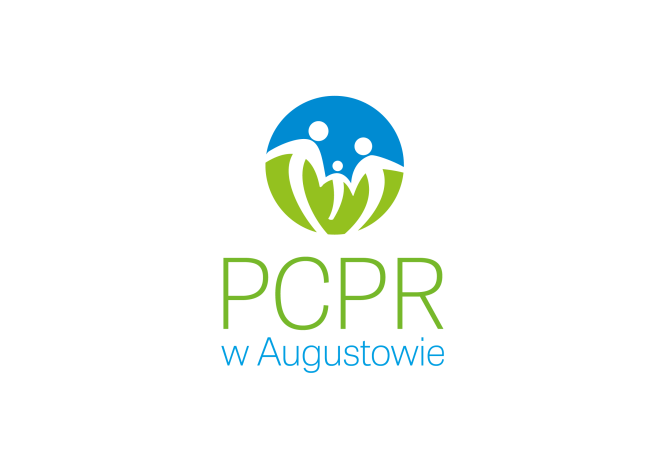 POWIATOWE CENTRUM POMOCY RODZINIE W AUGUSTOWIE16-300 Augustów, ul. Młyńska 52tel./fax (0-87) 643-20-71	e-mail: pcpr@st.augustow.wrotapodlasia.pl